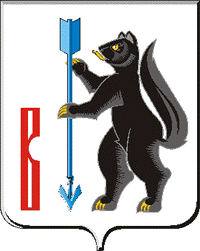 АДМИНИСТРАЦИЯГОРОДСКОГО ОКРУГА ВЕРХОТУРСКИЙП О С Т А Н О В Л Е Н И Еот 10.10.2016 г. № 849г. ВерхотурьеО внесении изменений в состав наблюдательного советаМуниципального автономного общеобразовательного учреждения«Средняя общеобразовательная школа № 46»В соответствии с Федеральным законом от 03 ноября 2006 г. № 174-ФЗ  «Об автономных учреждениях», постановлением Администрации городского округа Верхотурский от 31.10.2012 г. № 1264 «О создании Муниципального автономного общеобразовательного учреждения «Средняя общеобразовательная школа № 46», руководствуясь статьей 26 Устава городского округа Верхотурский,	ПОСТАНОВЛЯЮ:1.Вывести из состава наблюдательного совета Муниципального автономного общеобразовательного учреждения «Средняя общеобразовательная школа № 46» следующих членов:    Головкова Т.В.    Целищева Н.В.2.Утвердить состав наблюдательного совета Муниципального автономного общеобразовательного учреждения «Средняя общеобразовательная школа № 46» в новом составе (прилагается).3.Настоящее распоряжение вступает в силу с момента его подписания.4.Опубликовать настоящее распоряжение в информационном бюллетене «Верхотурская неделя» и на официальном сайте городского округа Верхотурский.5.Контроль исполнения настоящего постановления возложить на заместителя главы Администрации городского округа Верхотурский по социальным вопросам Бердникову Н.Ю.Глава Администрациигородского округа Верхотурский					          В.В. СизиковУТВЕРЖДЕНпостановлением Администрациигородского округа Верхотурскийот 10.10.2016 г. № 849«О внесении изменений в состав наблюдательного совета Муниципального автономного общеобразовательного учреждения «Средняя общеобразовательная школа № 46»Состав наблюдательного советаМуниципального автономного общеобразовательного учреждения«Средняя общеобразовательная школа № 46»1. Глушкова С.Н. – начальник Финансового управления Администрации городского округа Верхотурский;2. Лумпова Е.С. - председатель комитета по управлению муниципальным имуществом Администрации городского округа Верхотурский;3. Крамаренко Н.А. – начальник Управления образования администрации городского округа Верхотурский;4. Ронжина О.В. – учитель  Муниципального автономного общеобразовательного учреждения «Средняя общеобразовательная школа №46»;5. Четверикова Т.А.– учитель  Муниципального автономного общеобразовательного учреждения «Средняя общеобразовательная школа №46»;6. Надточий А.А. – пожарный ФГКУ №71 ОФПС по Свердловской области;7. Куимов Р.А. – начальник отдела безопасности ФКУ ИК-53 ГУФСИН России по Свердловской области.